Об итогах повышения плодородия почв, рациональному использованию и охране земель среди сельскохозяйственных предприятий Яльчикского районаРассмотрев итоги повышения плодородия почвы, рациональному использованию и охране земель среди сельскохозяйственных предприятий Яльчикского района,                                  Чувашской Республики     п о с т а н о в л я е т:Признать победителем повышения плодородия почв, рациональному использованию и охране земель сельскохозяйственный производственный кооператив имени Ленина. Вручить переходящий кубок. Наградить дипломом и денежной премией.Глава администрации Яльчикского района                                                                        Л.В. ЛевыйЧёваш РеспубликиЕлч.к район.Елч.к районадминистраций.ЙЫШЁНУ2022 =? майён  31 -м.ш. № 336Елч.к ял.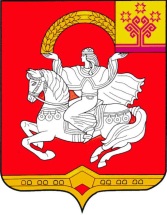 Чувашская  РеспубликаЯльчикский районАдминистрация Яльчикского районаПОСТАНОВЛЕНИЕ «  31» мая 2022 г.   № 336село Яльчики